XIV Powiatowy Sejmik Uczniowski„Moje miejsce na Ziemi –Bohaterowie tamtych dni”.12 kwietnia 2022 r. w Zespole Szkół Technicznych im. Bohaterów Września 1939r. 
w Kolbuszowej odbył się XIV Powiatowy Sejmik Uczniowski  „Moje miejsce na Ziemi –Bohaterowie tamtych dni” pod honorowym patronatem Posła na Sejm RP - Zbigniewa Chmielowca, Starosty Powiatu Kolbuszowskiego Józefa Kardysia, Burmistrza Kolbuszowej Jana Zuby. W ramach Sejmiku odbył się konkurs skierowany do uczniów szkół podstawowych i ponadpodstawowych, którzy  przygotowali prezentacje na temat „Bohaterowie tamtych dni”.Celem Sejmiku było ukazanie skomplikowanych losów ludności polskiej z regionu powiatu kolbuszowskiego, walczących o wolność i suwerenność naszej Ojczyzny w XX wieku. Dla młodzieży Zespołu Szkół Technicznych w Kolbuszowej kultywowanie pamięci 
o bohaterach, walczących w okresie II wojny światowej, jest moralnym zadaniem, gdyż nasza szkoła nosi zaszczytne imię Bohaterów Września 1939 roku.	Sejmik rozpoczęła  Grażyna Pełka -  dyrektor szkoły witając przybyłych gości, uczniów szkół podstawowych i ponadpodstawowych wraz z opiekunami i rodzicami. Uroczystość swą obecnością zaszczycili: Burmistrz Kolbuszowej Jan Zuba, Dyrektor MiPBP, Prezes Regionalnego Towarzystwa Kultury im. J.M. Goslara Andrzej Dominik Jagodziński, Kierownik BOJS – Bogusława Bryk, reprezentująca Starostę Powiatu Kolbuszowskiego Józefa Kardysia, Wiceprezes Zarządu Zrzeszenia „Wolność i Niezawisłość”, Oddział 
w Rzeszowie Franciszek Batory - laureat honorowej nagrody Instytutu Pamięci Narodowej „Świadek Historii”, reprezentacje młodzieży ze szkół podstawowych i średnich wraz 
z opiekunami. Tematyka Sejmiku nawiązuje do dziedzictwa pokoleniowego, czego dowodem był wystrój oraz przygotowane przez młodzież prezentacje konkursowe, poświęcone niezwykłym Rodakom. 	Na wstępie uroczystości głos zabrali zaproszeni goście, podkreślając wartość tego typu spotkań, których celem jest propagowanie historii Regionu, budowanie więzi ze swoją Małą Ojczyzną, rozwijanie tożsamości narodowej, szczególnie teraz gdy na Wschodzie trwa krwawa wojna rosyjsko - ukraińska. Kolejnym punktem Sejmiku było wystąpienie Pana Franciszka Batorego, który w niezwykle zajmujący sposób przedstawił sylwetkę swego brata Józefa  Batorego „Argusa”, jednego z siedmiu działaczy IV Zarządu Głównego Zrzeszenia „Wolność i Niezawisłość”, zamordowanego 1 marca 1951 r., w mokotowskim więzieniu.	Przed przystąpieniem do prezentacji powołano komisję konkursową w składzie: Teresa Basa– przewodniczący, Jacek Kocur i Elżbieta Muszyńska. Powołano również zespół młodzieżowy do opracowania rezolucji, podsumowującej pracę Sejmiku.	Do rywalizacji konkursowej zgłosiło się trzech uczniów ze szkół średnich  
i  dwudziestu ośmiu ze szkół podstawowych. Młodzież opracowała i przedstawiła koleje życia i osiągnięcia różnorodnych osobowości, często co szczególnie cenne, byli to członkowie rodzin uczniów. Wśród prezentowanych znaleźli się żołnierze walczący przeciwko okupantowi oraz osoby cywilne, które swoją odwagą dały przykład patriotyzmu.Młodzież, pomimo ogromnej tremy, zaskoczyła Komisję dojrzałością i rzetelnością prezentacji, ujęła młodzieńczym spojrzeniem na czasy wielkich wydarzeń z XX wieku.	Jury, biorąc pod uwagę wiedzę merytoryczną, wkład pracy i atrakcyjność prezentacji przyznało następujące nagrody:W kategorii szkół podstawowych-klasy IV-VI:I miejsce	- Zieliński Bartłomiej, SP Ostrowy Tuszowskie, opiekun: Magdalena SzpytII miejsce	- Anastazja Pełka, SP Ostrowy Tuszowskie, opiekun: Magdalena SzpytIII miejsce	- Jakub Wyparło, SP Ostrowy Tuszowskie, opiekun: Magdalena SzpytIII miejsce	- Krzysztof Tyniec, SP Ostrowy Tuszowskie, opiekun: Magdalena SzpytWyróżnienie - Dominika Bruzda, SP Hadykówka, opiekun Zofia KrzyżakW kategorii szkół podstawowych-klasy VI-VIIII miejsce - Nina Sudoł, SP Komorów – opiekun Anna Zięba KurdaI miejsce - Milena Magda, SP Trzęsówka - opiekun: Magdalena SzpytII miejsce - Aleksandra Kłosowska, SP Cmolas, opiekun: Anna Wilk, Małgorzata UrbańczykIII miejsce - Wiktoria Bruzda, SP Hadykówka, opiekun Zofia KrzyżakWyróżnienia:Aleksandra Kuna, SP Trzęsówka, opiekun: Magdalena SzpytAntonina Wrzask, SP Cmolas, opiekun: Anna Wilk, Małgorzata Urbańczyk Natalia Kosiorowska, SP Cmolas, opiekun: Anna Wilk, Małgorzata UrbańczykW kategorii szkół średnichI miejsce - Wojciech Peret, LO Kolbuszowa, opiekun: Zbigniew FrycII miejsce - Gabriela Buczek, ZST Kolbuszowa, opiekun: dyr. Grażyna PełkaII miejsce - Aleksandra Zagroba, ZST Kolbuszowa, opiekun: Barbara Szafraniec 	Zwycięzcom rozdano dyplomy i cenne nagrody, zaś wszyscy uczestnicy otrzymali, na pamiątkę, publikacje dotyczące historii regionu.	Sejmik zakończył się odczytaniem apelu o pokój na Ukrainie, wypracowanego przez zespół młodzieżowy. Boże ojców naszych, wielki i miłosierny! 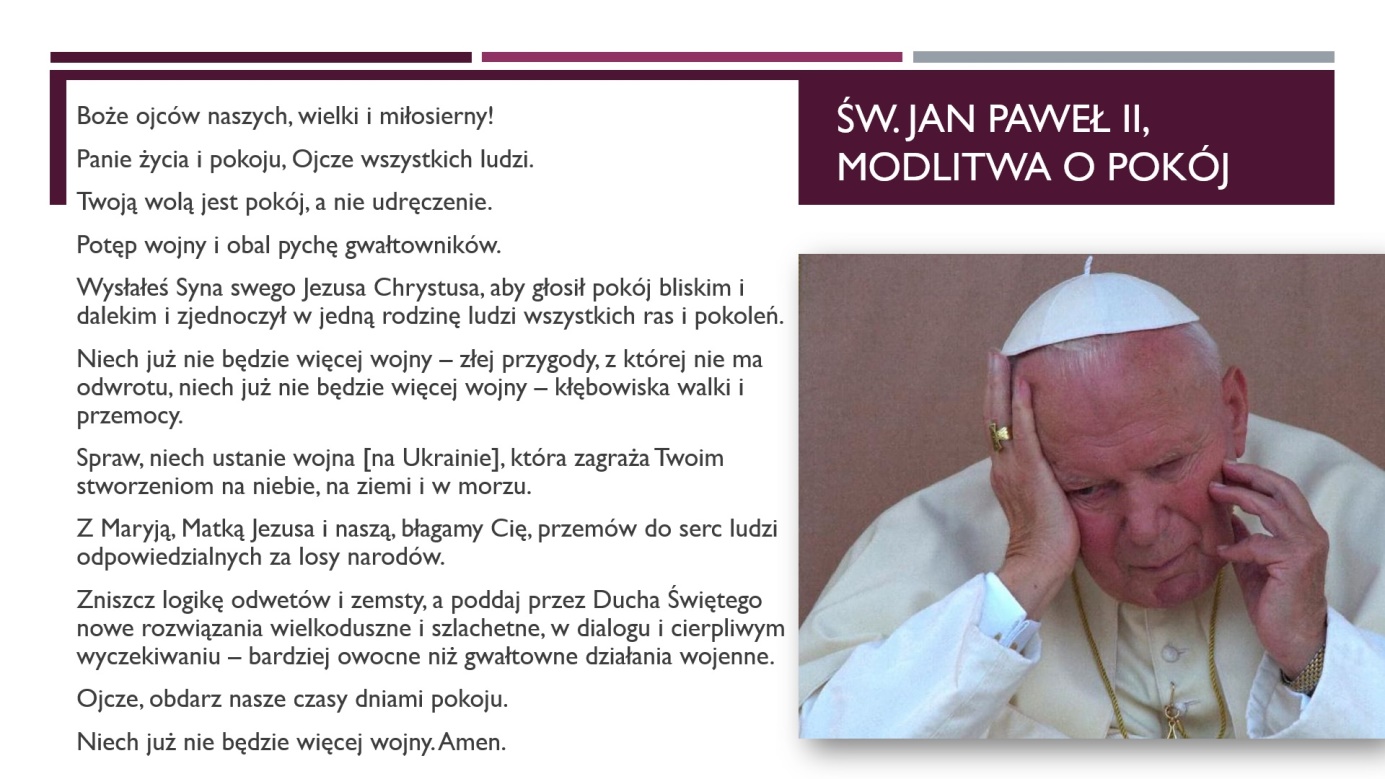 Panie życia i pokoju, Ojcze wszystkich ludzi. Twoją wolą jest pokój, a nie udręczenie. Potęp wojny i obal pychę gwałtowników. Wysłałeś Syna swego Jezusa Chrystusa, aby głosił pokój bliskim i dalekim i zjednoczył w jedną rodzinę ludzi wszystkich ras i pokoleń.Niech już nie będzie więcej wojny – złej przygody, z której nie ma odwrotu, niech już nie będzie więcej wojny – kłębowiska walki i przemocy.Spraw, niech ustanie wojna (na Ukrainie), która zagraża Twoim stworzeniom na niebie, na ziemi i w morzu.Z Maryją, Matką Jezusa i naszą, błagamy Cię, przemów do serc ludzi odpowiedzialnych za losy narodów.Zniszcz logikę odwetów i zemsty, a poddaj przez Ducha Świętego nowe rozwiązaniawielkoduszne i szlachetne, w dialogu i cierpliwym wyczekiwaniu – bardziej owocne niż gwałtowne działania wojenne.Ojcze, obdarz nasze czasy dniami pokoju. Niech już nie będzie więcej wojny. Amen.My młodzi uczniowie Powiatu Kolbuszowskiego, zaangażowani w kultywowanie historii i tradycji, biorący udział w XIV Powiatowym Sejmiku Uczniowskim - „Bohaterowie Tamtych dni” w Zespole Szkół Technicznych im. Bohaterów Września 1939 r. w Kolbuszowej, pragniemy złożyć hołd wszystkim Tym, którzy walczyli 
o wolność i suwerenność naszego państwa w XX wieku. Mamy świadomość, że każda wojna jest nieszczęściem i nigdy nie jest odpowiednim sposobem rozwiązywania problemów międzynarodowych. W ostatecznym rozrachunku wojna jest zawsze porażką ludzkości. Jest wyrazem barbarzyństwa 
i nieskutecznym narzędziem rozwiązywania nieporozumień. Dzisiaj z przerażeniem oglądamy bestialstwo wojny, słuchamy głosów torturowanych, mordowanych kobiet 
i dzieci, młodych, starców, bezdomnych, uchodźców, ofiar konfliktów. Dlatego 
tez kierując się słowami odczytanej „Modlitwy o Pokój”  wielkiego Polaka, Świętego Jana Pawła II, apelujemy dziś z mocą: Nie wobec wojny i przemocy! Nie wobec rasizmu i obojętności! Nie wobec nienawiści między ludźmi i narodami!Jako młodzież jesteśmy dumni z naszego narodu, który z takim zaangażowaniem pomaga Ukrainie. Solidaryzujemy się z narodem ukraińskim i apelujemy o natychmiastowe zaprzestanie eskalacji wojny w tym państwie.  Organizatorzy pragną złożyć gorące podziękowania dla sponsorów konkursu 
w osobach:  Poseł na Sejm RP Zbigniew Chmielowiec, Starosta Powiatu Kolbuszowskiego Józef Kardyś, Burmistrz Kolbuszowej Jan Zuba, Dyrektor MiPBP, a zarazem prezes RTK Andrzej Jagodziński, Nadleśniczy Nadleśnictwa Kolbuszowa Bartłomiej Peret. Organizatorzy dziękują i gratulują wszystkim opiekunom, którzy przygotowali młodzież do tak ciekawych prezentacji. Równocześnie, już dziś, pragną zaprosić do udziału 
w kolejnej edycji turnieju w przyszłym roku.                                                                                                          Grażyna Pełka                                                                                                          Barbara Szafraniec